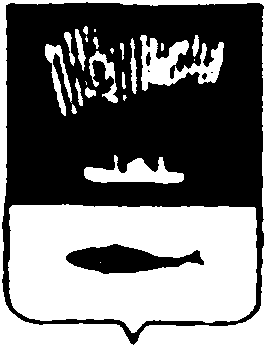 АДМИНИСТРАЦИЯ  ГОРОДА  МУРМАНСКАП О С Т А Н О В Л Е Н И Еот __________                                                                                                № _____О внесении изменений в приложение к постановлению администрации города Мурманска от 05.10.2011 № 1827 «Об утверждении административного регламента предоставления муниципальной услуги «Выдача разрешений на ввод объекта в эксплуатацию»(в ред. постановлений от 26.09.2012 № 2326, от 11.06.2013 № 1461, от 09.07.2014 № 2233, от 04.12.2015 № 3407, от 26.02.2016 № 475, от 05.04.2016 № 863, от 11.07.2016 № 2073, от 11.11.2016 № 3447, от 10.03.2017 № 577)В соответствии с Федеральными законами от 06.10.2003 № 131-ФЗ        «Об общих принципах организации местного самоуправления в Российской Федерации», от 27.07.2010 № 210-ФЗ «Об организации предоставления государственных и муниципальных услуг», Уставом муниципального образования город Мурманск, постановлениями администрации города Мурманска от 26.02.2009 № 321 «О порядке разработки и утверждения административных регламентов предоставления муниципальных услуг в муниципальном образовании город Мурманск», от 30.05.2012 № 1159 «Об утверждении реестра услуг, предоставляемых по обращениям заявителей в муниципальном образовании город Мурманск» п о с т а н о в л я ю:1. Внести в приложение к постановлению администрации города Мурманска от 05.10.2011 № 1827 «Об утверждении административного регламента предоставления муниципальной услуги «Выдача разрешений на ввод объекта в эксплуатацию» (в ред. постановлений от 26.09.2012 № 2326, от 11.06.2013 № 1461, от 09.07.2014 № 2233, от 04.12.2015 № 3407, от 26.02.2016  № 475, от 05.04.2016 № 863, от 11.07.2016 № 2073, от 11.11.2016 № 3447, от 10.03.2017 № 577) следующие изменения:1.1. Пункт 3.2 раздела 3 дополнить абзацем следующего содержания:«Началом предоставления муниципальной услуги считается дата регистрации заявления с приложенными документами в Комитете.».1.1. Четвертый абзац пункта 3.7 раздела 3 изложить в новой редакции:«В случае если в ходе проверки документов выявлены основания для отказа в предоставлении муниципальной услуги, муниципальный служащий Комитета, ответственный за предоставление муниципальной услуги, в течение двух рабочих дней готовит проект отказа за подписью председателя Комитета (лица, исполняющего его обязанности) с указанием причины отказа в соответствии с ч. 6, 7 статьи 55 Градостроительного кодекса РФ и передает его на подпись председателю Комитета (лицу, исполняющему его обязанности). Отказ в предоставлении муниципальной услуги отмечается в журнале регистрации исходящей корреспонденции. Отказ в предоставлении муниципальной услуги представляется заявителю (полномочному представителю) лично под роспись в журнале регистрации выдачи разрешений на ввод объекта в эксплуатацию с возвращением полного пакета документов непосредственно в Комитете в срок не позднее семи рабочих дней со дня  поступления заявления в Комитет. 1.2. Пункт 3.8 раздела 3 изложить в новой редакции: «3.8. Если в ходе проверки документов не выявлены основания для отказа в предоставлении муниципальной услуги, муниципальный служащий Комитета, ответственный за предоставление муниципальной услуги, в течение двух рабочих дней готовит  разрешение на ввод объекта в эксплуатацию за подписью председателя Комитета (лица, исполняющего его обязанности)  и передает его на подпись председателю Комитета (лицу, исполняющему его обязанности).1.3. Пункт 3.17 раздела 3  исключить.Глава администрациигорода Мурманска						                                        А.И. Сысоев